      Research Seminar 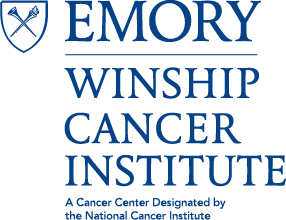 “Modulation of microRNA Biogenesis in the DNA Damage Response and Ovarian Cancer.”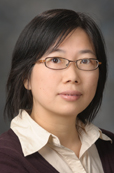 Xinna Zhang, PhDAssistant Professor, Gynecologic Oncology and Reproductive Medicine 
MD Anderson Cancer NetworkThursday, November 3, 20162:00PM-3:00PMC3018, 3rd Floor Winship